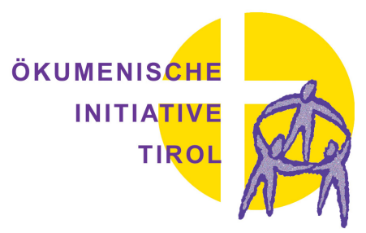 GEMEINSAM ÖKUMENISCH UNTERWEGSAuf den Spuren der Reformation
 Lindau - St. Gallen
vom 14. – 15. Juni 2019
(Datum um einen Tag vorverlegt!!!)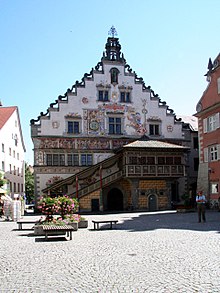 14.06.2019, Abfahrt um 07:00 in InnsbruckFahrt über den Arlberg, Hohenems und Bregenz nach Lindau.Führung durch Lindau und anschließend Mittagspause.Am Nachmittag Fahrt nach Eriskirch und Wasserburg am Bodensee.Abendessen und Nächtigung im ****Hotel „Ibis“ in Bregenz.Das Hotel liegt im Zentrum der Stadt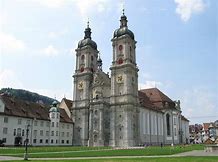 15.06.2019, Abreise von Bregenz nach St. Gallen Die Stadt St.Gallen spielte in der Reformation der Ostschweiz eine prägende Rolle und ist eine von fast 100 Reformationsstädten in Europa und eine von 10 in der Schweiz.
Stadtführung durch St. Gallen und anschließend Mittagspause.Am Nachmittag Führung durch die Stiftskirche und die Bibliothek von St.Gallen.Heimreise nach Innsbruck.Reisepreis:  € 255,- 
Nichtmitglieder der ÖIT € 265,--Einzelzimmerzuschlag:  € 30,-Mindestteilnehmerzahl 20 PersonenMaximalteilnehmerzahl 26 PersonenEs gelten die AGBGEMEINSAM ÖKUMENISCH UNTERWEGS„Lindau - St. Gallen“, vom 15.-16. Juni 2019
Auf den Spuren der Reformation14. – 15. Juni 2019AnmeldungVor- und Nachname:………………………….…………………..Adresse:……………………………………..…………………………e-mail:……………………Anzahl der Personen: ………Mitglied der ÖIT  
Nichtmitglied der ÖIT
Einzelzimmer 
Unterschrift:Datum:Den Kostenbeitrag bitten wir auf das Konto der Ökumenische Initiative Tirol, Volksbank Tirol Kt.Nr. IBAN . AT94 4239 0000 1000 6699 einzuzahlen. 